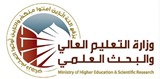 جدول الدروس الاسبوعيجدول الدروس الاسبوعي	توقيع الاستاذ :						توقيع العميد :Course Weekly OutlineCourse  weekly Outline	Instructor Signature:					Dean Signature:الاسمالبريد الالكترونياسم المادةمقرر الفصلاهداف المادةالتفاصيل الاساسية للمادةالكتب المنهجيةالمصادر الخارجيةتقديرات الفصلالفصل الدراسيالمختبرالامتحانات اليوميةالمشروعالامتحان النهائيتقديرات الفصلمثلاً35%مثلا15%مثلاً10%-مثلاً40%معلومات اضافيةالاسبوعالتاريخالمادة النظريةالمادة العلميةالملاحظات12345678910111213141516عطلة نصف السنةعطلة نصف السنةعطلة نصف السنةعطلة نصف السنةعطلة نصف السنة17181920212223242526272829303132Course InstructorType your name hereType your name hereType your name hereType your name hereType your name hereE_mailType your mail as example mail@yahoo.comType your mail as example mail@yahoo.comType your mail as example mail@yahoo.comType your mail as example mail@yahoo.comType your mail as example mail@yahoo.comTitleType here course titleType here course titleType here course titleType here course titleType here course titleCourse CoordinatorType here the came of course coordinatorType here the came of course coordinatorType here the came of course coordinatorType here the came of course coordinatorType here the came of course coordinatorCourse ObjectiveType here vourse objectivesType here vourse objectivesType here vourse objectivesType here vourse objectivesType here vourse objectivesCourse DescriptionType here course descriptionType here course descriptionType here course descriptionType here course descriptionType here course descriptionTextbookType here textbook (title,author,edition,publisher,year)Type here textbook (title,author,edition,publisher,year)Type here textbook (title,author,edition,publisher,year)Type here textbook (title,author,edition,publisher,year)Type here textbook (title,author,edition,publisher,year)ReferencesType here the reference (title,author,edition,publisher,year)Type here the reference (title,author,edition,publisher,year)Type here the reference (title,author,edition,publisher,year)Type here the reference (title,author,edition,publisher,year)Type here the reference (title,author,edition,publisher,year)Course AssessmentTerm TestsLaboratoryQuizzesProjectFinal ExamCourse AssessmentAs (35%)As (15%)As (10%)----As (40%)General NotesType here general notes regarding the courseType here general notes regarding the courseType here general notes regarding the courseType here general notes regarding the courseType here general notes regarding the courseweekDateTopics CoveredLab. Experiment AssignmentsNotes12345678910111213141516Half-year BreakHalf-year BreakHalf-year BreakHalf-year BreakHalf-year Break17181920212223242526272829303132